Задание по слушание музыки для I 8 c 20.04 по  26.04Тема  «Стихия огня в музыке»Огонь бывает полезный,  созидательный, может быть и все разрушающий. А бывает и сказочный… Посмотрите  одноактный балет И.Ф. Стравинского «Жар птица» о том, как сказочный персонаж помог царевичу Ивану победить Кощея и вернуть свою невесту (Царевну Ненаглядная Краса)https://youtu.be/4Ez-5n9E9TY ( Можно весь балет, но обязателен просмотр фрагмента  ; время  с 4.28 по 13.25)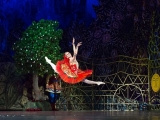 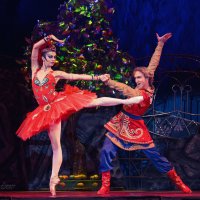 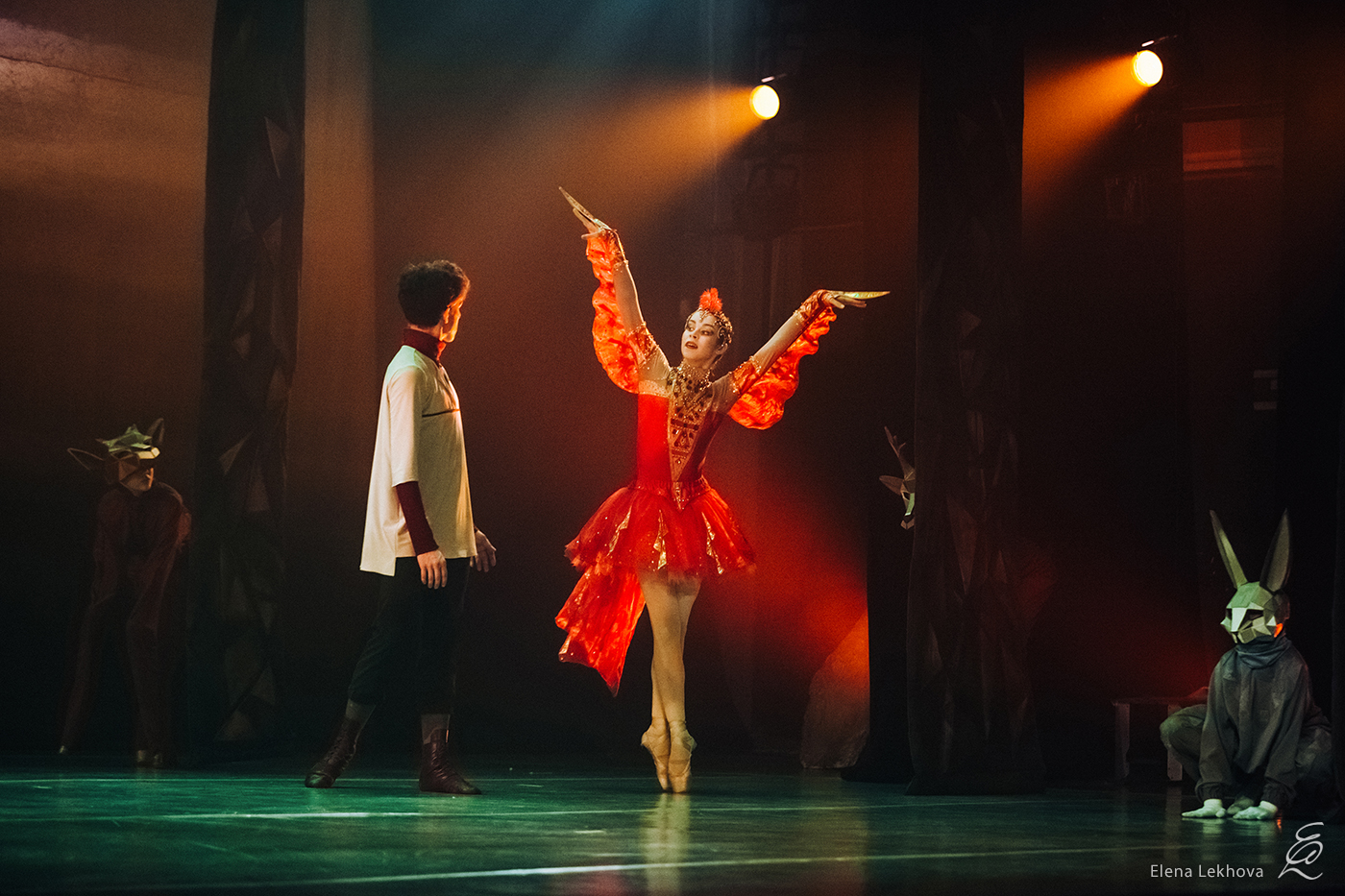 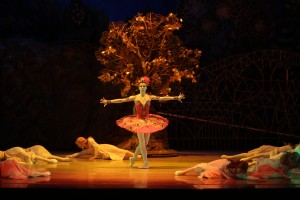 Напишите 1 Кто композитор  этого балета?2. Кто хореограф (балетмейстер)?3. Какой характер у жар-птицы - или небольшой рисунок Хорошего настроения!